กิจกรรมเคารพธงชาติของพนักงานส่วนตำบล พนักงานจ้าง ลูกจ้างประจำองค์การบริหารส่วนตำบลลานตากฟ้า อำเภอนครชัยศรี จังหวัดนครปฐม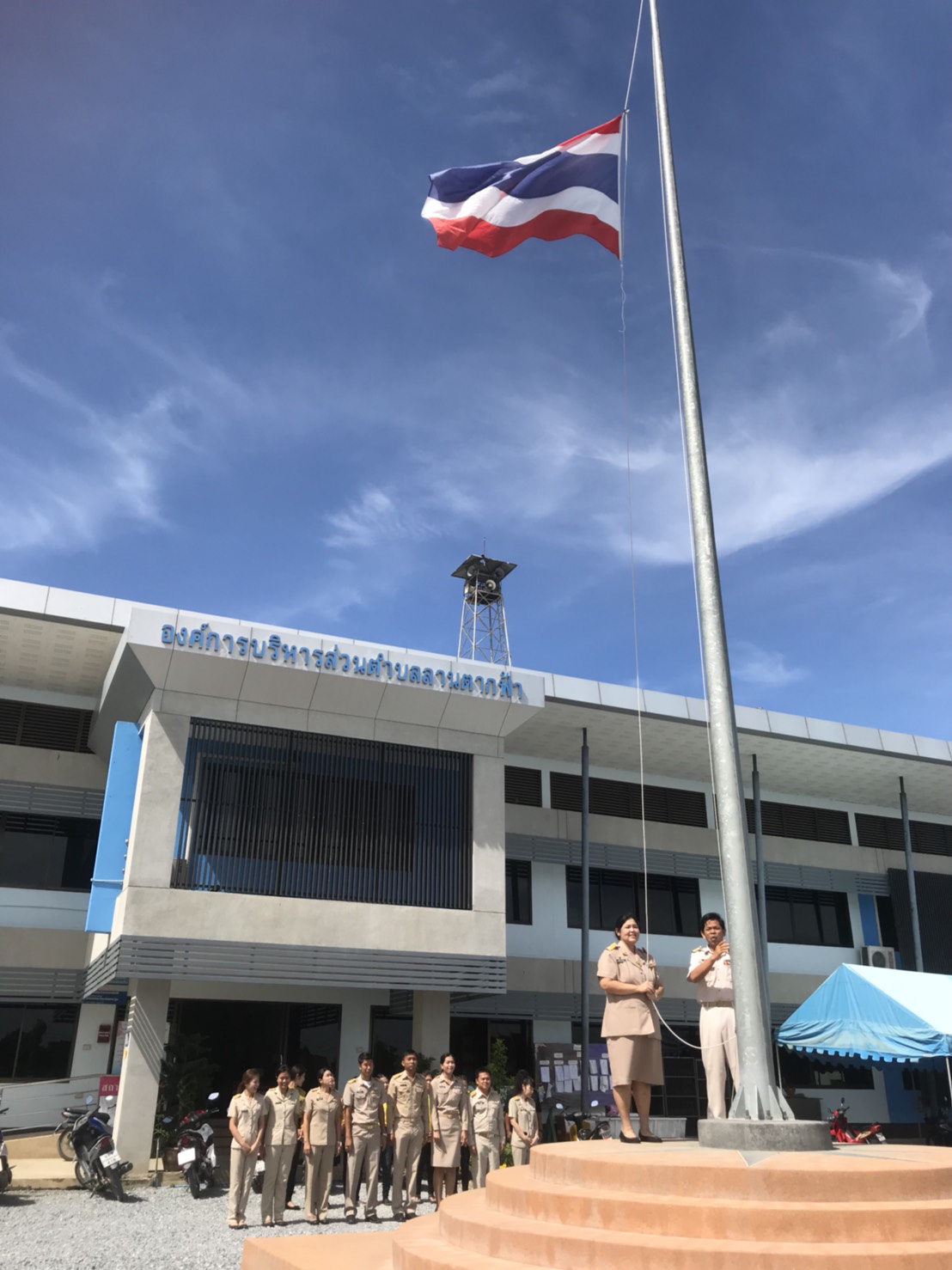 กิจกรรมเคารพธงชาติของพนักงานส่วนตำบล พนักงานจ้าง ลูกจ้างประจำองค์การบริหารส่วนตำบลลานตากฟ้า อำเภอนครชัยศรี จังหวัดนครปฐม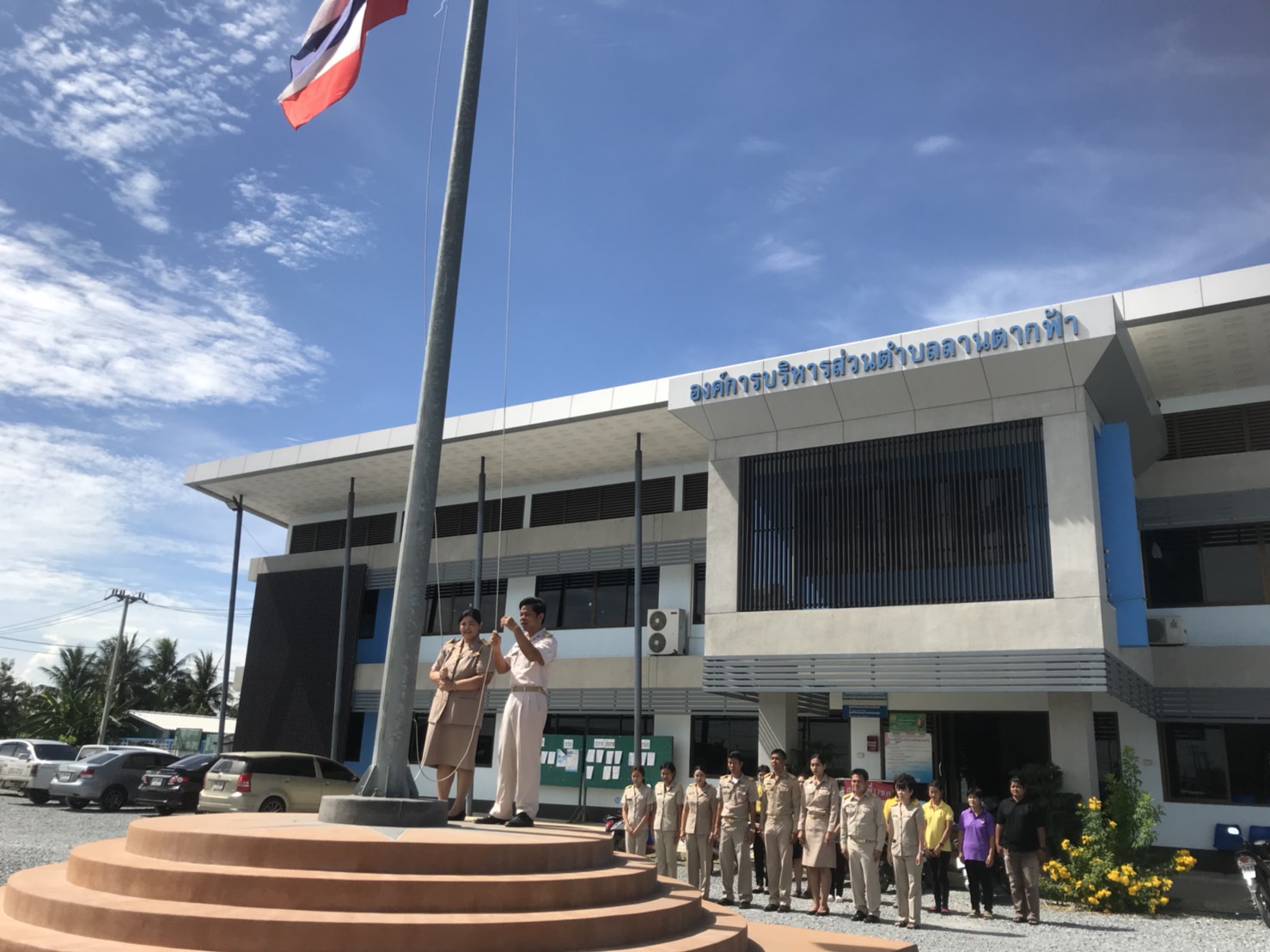 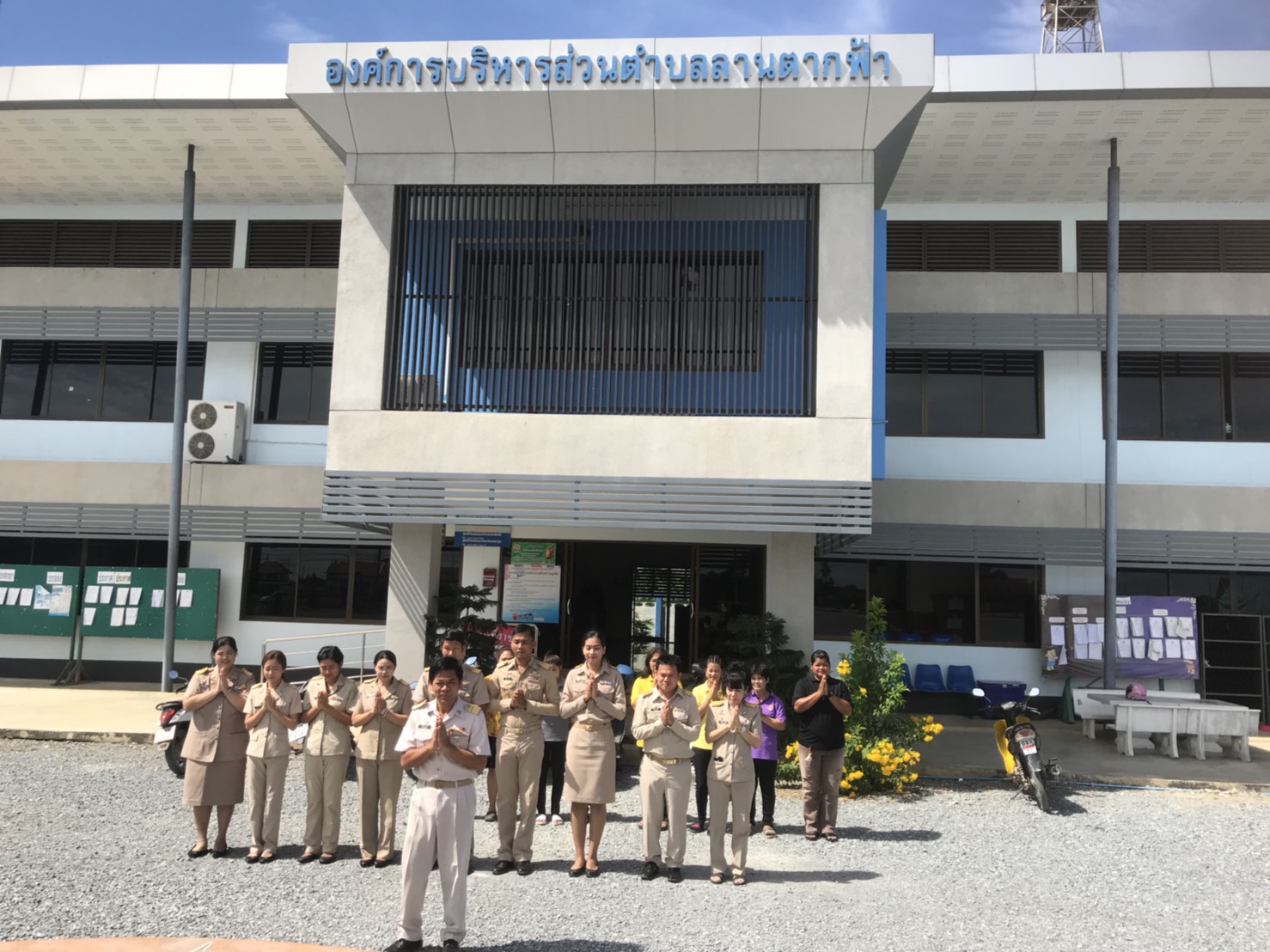 